Bands 5 – 7 Problem Solving – Test 2 Answers1.a) 4   4   4b) Any combination where indices sum to 121 mark for each correct set of indices22.350 x 1000 ÷ 3600 = 97.2 m/sor108 x 3600 ÷ 1000 = 388.8 km/hThe peregrine falcon is the fastest when you convert km/h to m/s or m/s to km/h1 mark for x 10001 mark for ÷ 36001 mark for 97.2 seenor1 mark for x 36001 mark for ÷ 10001 mark for 388.8 seen1 mark for correct conclusion43.½ x 4.6 x 10.2 x sin B = 21sin B = 0.8951…B = 63.52650…1 mark for equation set up1 mark for sin B calculated1 mark for correct answer given to suitable degree of accuracy34. = √4 = 221 x 2 = 42 cm1 mark for 2500 ÷ 6251 mark for √4 or 2 seen1 mark for 21 x 21 mark for correct answer45.      (x + 5)(x + 2) - x² = 31x² + 2x + 5x + 10 - x² = 31                     7x + 10 = 31                             7x = 21                               x = 3 cm1 mark for equation set up for area1 mark for brackets expanded1 mark for 7x seen1 mark for correct answer36.      2a(a + 1) = 122a² + 2a – 12 = 0     a² + a – 6 = 0(a + 3)(a – 2) = 0a = -3 or 2 (-3 not possible)Dimensions  2 x 21 mark for equation set up for large rug area1 mark for brackets expanded1 mark for simplified1 mark for factorised1 mark for solved1 mark for 2 chosen1 mark for correct answer77.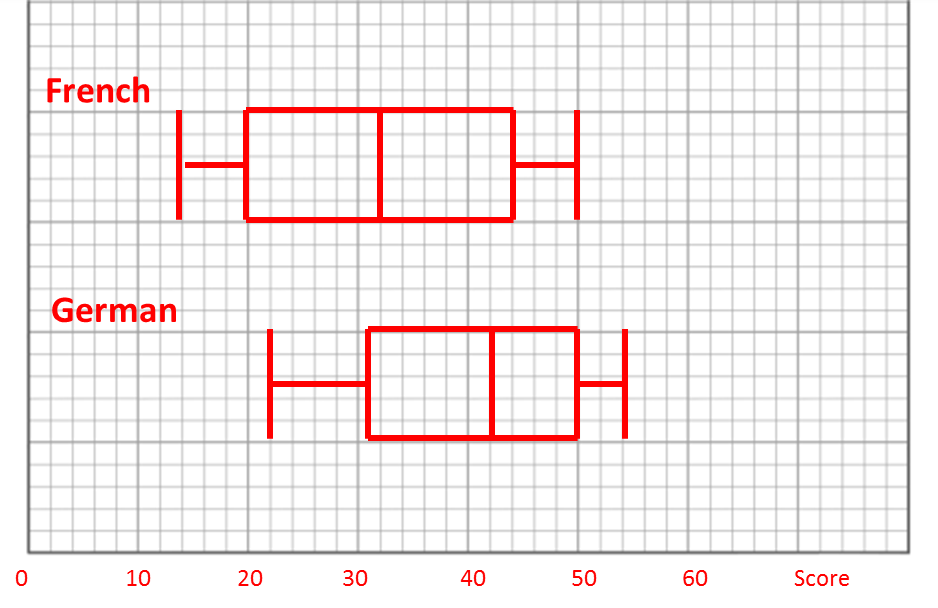 German marks were better because:Higher minimum and maximumSmaller interquartile range so more consistentHigher average than French1 mark for medians plotted correctly1 mark for lower quartiles and upper quartiles plotted correctly1 mark for minimum  and maximum plotted correctly1 mark for a correct comparison (only accept if in context of question)48.C α s³50 = k x 10³k = 0.05C = 0.05s³C = 0.05 x 5³ = £6.251 mark for proportion sentence written1 mark for C and s substituted1 mark for k calculated1 mark for s substituted1 mark for correct answer59.cos A = A = 117.9945… = 118°= 50.45746… - 21.63221…= 28.82524…= 28.825 cm²1 mark for cos A substitution1 mark for A calculated1 mark for area of sector calculations1 mark for area of triangle calculations1 mark for 28 seen1 mark for correct answer610.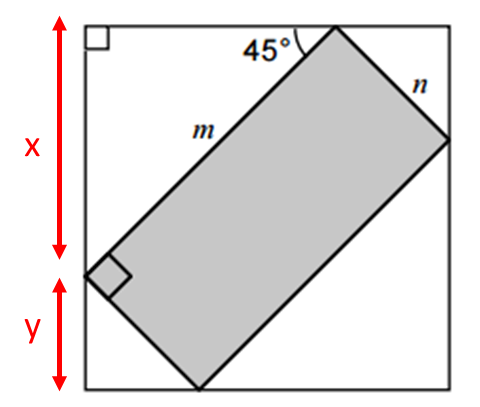 x = m sin 45 =  my = n sin 45 =  nArea of square= = ½ m² + ½ mn + ½ mn + ½ n²= ½ (m² + n²) + mn1 mark for x in terms of m1 mark for y in terms of n1 mark for multiplying sides of square1 mark for correct answer oe (does not have to be in simplest form)411.f(x) = x(x + 3)f(4) = 4  8 on graphf(2x) = 2x(x + 3) = 2x² + 6x1 mark for x(x + 3) seen1 mark for 4 substituted1 mark for x2 or f(2x) seen1 mark for correct answer oe4